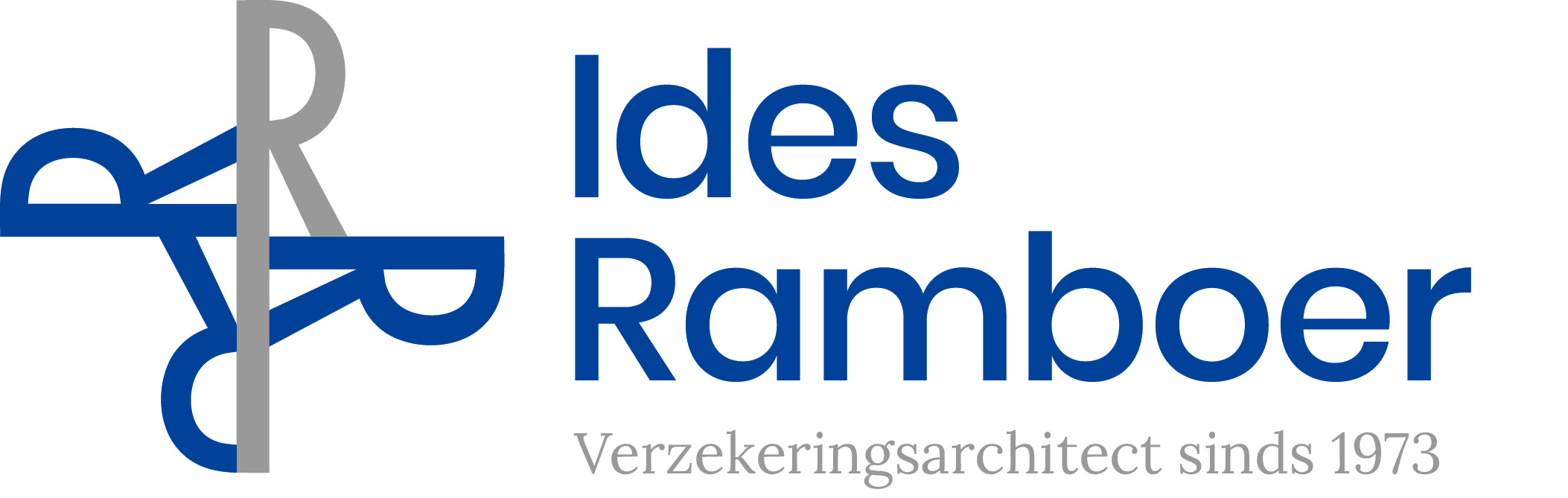 Offre-guide assistance judiciaireComplétez les informations ci-dessous :Intermédiaire
Nom :	NV IDES RAMBOER                                          FSMA no. : 12380

Adresse :	Stationsstraat 112 – 8810 Lichtervelde

Tél. :		051/72.22.14                                                       Fax : 051/72.54.10

E-mail :	info@idesramboer.be                                         http://www.idesramboer.bePreneur d’assurance
Nom :	……………………………………………………………………………………………………………….

Rue :		…………………………………………………………………………. No. :	………  Boite :     ………….

Code postal :	…………………	Commune :	……………………………………………………………………..

Tél. :	…………………………………………………….      Fax:    …………………………………………….

E-mail :	……………………………………………………………………………………………………………….

Numéro d’entreprise :	…………………………………………………………………………………………..Activités de l’entreprise
Activités exercées par l’entreprise (avec indication éventuelle du code NACE) :

………………………………………………………………………………………………………………………………..

………………………………………………………………………………………………………………………………..
Questions d’ordre général
-Avez-vous d’autres sociétés ?               Oui / Non-Si vous avez encore d’autres sociétés de gestion ou de patrimoine, indiquez le numéro d’entreprise de ces sociétés ici :

………………………………………………………………………………………………………………………………..

-Combien de personnes travaillent dans votre entreprise ? (Doivent être comptés : les chefs d’entreprise et les travailleurs, qu'ils soient à temps plein, à temps partiel ou temporaires) ………………………………………………………………..Activités professionnelles
-Qui sont vos clients (plusieurs réponses possibles)

                  Particuliers (B2C)                            Entreprises (B2B)                       Autorités publiques (B2G)

-Quel pourcentage les clients particuliers représentent-ils pour votre activité ?0%	10%	20%	30%	40%	50%	60%	70%	80%	>90%

-Votre chiffre d’affaires est de combien ?

………………………………………………………………………………………………………………………………..

-Votre entreprise est-elle active à l’étranger ? (clients/fournisseurs)           Oui / Non

Si oui, dans quels pays ? …………………………………………………………………………………………………….

- Dans quelle mesure votre entreprise travaille-t-elle avec des sous-traitants ?

   1          2          3          4          5
Jamais		  Toujours

-Votre entreprise est-elle confrontée à des factures impayées ou en retard de paiement ?

   1          2          3          4          5
Jamais		  Toujours

-Avez-vous fait appel à un avocat ou reçu de l’assistance judiciaire pour un litige professionnel survenu au cours des trois dernières années ?              Oui / Non

Si oui, avec qui aviez-vous un conflit ?  Clients          Fournisseurs          Personnel          Autorités          Autres

Combien de conflits avez-vous eu avec eux au cours des trois dernières années ? …………………………………..Biens immobiliers
Quels bâtiments/terrains souhaitez-vous assurer en plus des sièges social et d'exploitation ?

Localisation		  Résidence privée	Propriétaire	Siège d’exploitation	En location
…………………………………       	  		   	………………………………...…………………………………       	  		   	………………………………..…………………………………       	  		   	………………………………...…………………………………       	  		   	-La somme de la (des) prime(s) nette(s) annuelle(s) de votre (vos) assurance(s) incendie est de combien ?

     …………………………………………………………………………………………………………………………………-Souhaitez-vous assurer l'assistance judiciaire locative pour les immeubles dont vous êtes propriétaire ?       Oui / NonSi oui, à combien s'élève le loyer annuel des bâtiments donnés en location ? ……………………………-Votre entreprise loue-t-elle des bâtiments à des particuliers ou à des professionnels ? (plusieurs réponses possibles)		Particuliers                    La part des loueurs particuliers : ………………………		Professionnels	     La part des loueurs professionnels : ………………….
-Souhaitez-vous une couverture contre les litiges relatifs à la location des bâtiments que vous louez ?    Oui / NonSi oui, de combien est le loyer annuel des bâtiments loués ??   ……………………………Mobilité
-Comment votre entreprise organise-t-elle sa mobilité ? (plusieurs réponses possibles)
Leasing de véhicules          Propres véhicules          Véhicules partagés          Pas de véhicules
-Quels types de véhicule votre entreprise utilise-t-elle ? (plusieurs réponses possibles)
Voitures de tourisme et camionettes 	     Poids lourds/camion		MotosNombre :                  …………………………	                                ……………………….	          …………………………

-Votre entreprise a-t-elle déjà une assurance assistance judiciaire pour les véhicules ?        Oui / NonSi oui, s’agit-il ici d’une police d’assurance assistance judiciaire à part ?    Oui / NonDéclaration
Cette proposition sert de base à la tarification et fait partie de la police d'assurance. En signant la proposition d'assurance, le preneur d'assurance ne s'engage pas à souscrire une police d'assurance.Complété à :	…………………………………………………..Date :           ………………………………………………….
L’intermédiaire signe pour l’authenticité de la signature 			Le preneur d’assurance,
du preneur d’assurance,		(Signature)						(Signature)